Пневматическая дисковая сеялка точного высеваSFOGGIA SIGMA KINGSIGMA KING - пневматическая прицепная сеялка точного высева. Предназначена для высева семян как в обработанную, так и в необработанную почву. Прочная конструкция сеялки, удобство и гибкость эксплуатации, а также соблюдение всех параметров посева позволяют использовать сеялку на скорости 10- 12 км/ч. Двойные дисковые сошники и специальные боковые колеса каждой высевающей секции гарантируют постоянную глубину заделки семян даже при изменяющихся характере и структуре почвы. 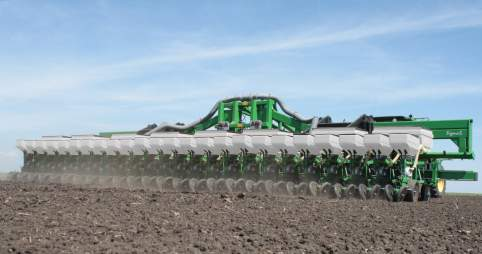 Применение: сеялки SIGMA 5 применяются для посева кукурузы, сои, свеклы, подсолнечника, сорго, кунжута, фасоли, гороха, хлопка, и других видов подобных семян.СТАНДАРТНОЕ ОСНАЩЕНИЕ:Трёхточечное устройство сцепления второй категории, быстрое сцепление;Основа рамы 150х150 мм толщиной 8 мм;Карданная передача со втулкой безопасности, сигнализацией и возможностью исключения ряда или по выбору двойная цепная передача со втулкой безопасности;Секция с рамой параллелограммной конструкции на самосмазывающихся металлических втулках;Рычаг для быстрой блокировки высевающей секции при транспортировке;Все рабочие механизмы сеялки смонтированы на шарикоподшипниках;Коробка передач с 42 скоростями;Один комплект высевающих дисков;Объём бункера для семян 30 л. (или 50л) для каждой высевающей секции;Секция укомплектована: передний лемех разгребатель комьев, 2 диска сошника Ø 375 мм, 2 боковых колеса Farmflex Ø 400 x 115 или Ø 400 x 60 для узких междурядных расстояний, задние прикатывающие катки V-образной формы резиновые Farmflex (Ø320 x 50 мм или Ø320 x 30 мм);Быстрое регулирование глубины высева семян (с помощью рычага);Быстрое регулирование нагрузки колёс (с помощью рычага);Гидравлический маркер с диском Ø310мм, смонтированным на шарикоподшипниках;Тракторные колеса стандарт. (5.00 - 15 , Ø630 x 130 мм) или увеличенного размера (6.5/80-15, Ø670 x 160), в зависимости от модели;Жесткая рама 16 – 24 рядовОсновное дополнительное оснащение** Данная цена действительна только при комплектации товара.Коммерческие условия МодельКукуруза – Подсолнечник Свекла – Соя Кол-во рядов1624Междурядье, cм70 - 7545 - 50Трансп. Ширина, м4,204,20Рабочая ширина м12,012,0Вес нетто, кг920010200Мощность трактора, л.с.270-280310-330Макс.раб. скорость, км/ч1010КодN°РядовМеждурядье (cм)Рама(м)Вес* (кг)ВместимостьВместимостьВместимостьЦена€КодN°РядовМеждурядье (cм)Рама(м)Вес* (кг)СемянУдобренияМикроЦена€БАЗОВАЯ ВЕРСИЯБАЗОВАЯ ВЕРСИЯБАЗОВАЯ ВЕРСИЯБАЗОВАЯ ВЕРСИЯБАЗОВАЯ ВЕРСИЯБАЗОВАЯ ВЕРСИЯБАЗОВАЯ ВЕРСИЯБАЗОВАЯ ВЕРСИЯБАЗОВАЯ ВЕРСИЯL12330011670 - 7512,0480/800\\121.250,00L12330022445 - 5012,0720/1200\\137.180,00ВЕРСИЯ С МЕХАНИЗМОМ ДЛЯ УДОБРЕНИЯ ПВХ - АНКЕРНЫЕ СОШНИКИ ДЛЯ УДОБРЕНИЯВЕРСИЯ С МЕХАНИЗМОМ ДЛЯ УДОБРЕНИЯ ПВХ - АНКЕРНЫЕ СОШНИКИ ДЛЯ УДОБРЕНИЯВЕРСИЯ С МЕХАНИЗМОМ ДЛЯ УДОБРЕНИЯ ПВХ - АНКЕРНЫЕ СОШНИКИ ДЛЯ УДОБРЕНИЯВЕРСИЯ С МЕХАНИЗМОМ ДЛЯ УДОБРЕНИЯ ПВХ - АНКЕРНЫЕ СОШНИКИ ДЛЯ УДОБРЕНИЯВЕРСИЯ С МЕХАНИЗМОМ ДЛЯ УДОБРЕНИЯ ПВХ - АНКЕРНЫЕ СОШНИКИ ДЛЯ УДОБРЕНИЯВЕРСИЯ С МЕХАНИЗМОМ ДЛЯ УДОБРЕНИЯ ПВХ - АНКЕРНЫЕ СОШНИКИ ДЛЯ УДОБРЕНИЯВЕРСИЯ С МЕХАНИЗМОМ ДЛЯ УДОБРЕНИЯ ПВХ - АНКЕРНЫЕ СОШНИКИ ДЛЯ УДОБРЕНИЯВЕРСИЯ С МЕХАНИЗМОМ ДЛЯ УДОБРЕНИЯ ПВХ - АНКЕРНЫЕ СОШНИКИ ДЛЯ УДОБРЕНИЯВЕРСИЯ С МЕХАНИЗМОМ ДЛЯ УДОБРЕНИЯ ПВХ - АНКЕРНЫЕ СОШНИКИ ДЛЯ УДОБРЕНИЯL12330511670 - 7512,0480/8008x220\136.000,00L12330522445-5012,0720/12008x220\160.120,00ВЕРСИЯ С МИКРОГРАНУЛЯТОРОМВЕРСИЯ С МИКРОГРАНУЛЯТОРОМВЕРСИЯ С МИКРОГРАНУЛЯТОРОМВЕРСИЯ С МИКРОГРАНУЛЯТОРОМВЕРСИЯ С МИКРОГРАНУЛЯТОРОМВЕРСИЯ С МИКРОГРАНУЛЯТОРОМВЕРСИЯ С МИКРОГРАНУЛЯТОРОМВЕРСИЯ С МИКРОГРАНУЛЯТОРОМВЕРСИЯ С МИКРОГРАНУЛЯТОРОМL12331011670 - 7512,0480/800\8x20127.310,00L12331022445-5012,0720/1200\12x20145.315,00ВЕРСИЯ МИКРО + МЕХАНИЗМ ДЛЯ УДОБРЕНИЯ ПВХДИСКОВЫЕ СОШНИКИ ДЛЯ УДОБРЕНИЯВЕРСИЯ МИКРО + МЕХАНИЗМ ДЛЯ УДОБРЕНИЯ ПВХДИСКОВЫЕ СОШНИКИ ДЛЯ УДОБРЕНИЯВЕРСИЯ МИКРО + МЕХАНИЗМ ДЛЯ УДОБРЕНИЯ ПВХДИСКОВЫЕ СОШНИКИ ДЛЯ УДОБРЕНИЯВЕРСИЯ МИКРО + МЕХАНИЗМ ДЛЯ УДОБРЕНИЯ ПВХДИСКОВЫЕ СОШНИКИ ДЛЯ УДОБРЕНИЯВЕРСИЯ МИКРО + МЕХАНИЗМ ДЛЯ УДОБРЕНИЯ ПВХДИСКОВЫЕ СОШНИКИ ДЛЯ УДОБРЕНИЯВЕРСИЯ МИКРО + МЕХАНИЗМ ДЛЯ УДОБРЕНИЯ ПВХДИСКОВЫЕ СОШНИКИ ДЛЯ УДОБРЕНИЯВЕРСИЯ МИКРО + МЕХАНИЗМ ДЛЯ УДОБРЕНИЯ ПВХДИСКОВЫЕ СОШНИКИ ДЛЯ УДОБРЕНИЯВЕРСИЯ МИКРО + МЕХАНИЗМ ДЛЯ УДОБРЕНИЯ ПВХДИСКОВЫЕ СОШНИКИ ДЛЯ УДОБРЕНИЯВЕРСИЯ МИКРО + МЕХАНИЗМ ДЛЯ УДОБРЕНИЯ ПВХДИСКОВЫЕ СОШНИКИ ДЛЯ УДОБРЕНИЯL12331511670 - 7512,0480/8008x2208x20145.045,00L12331522445-5012,0720/12008x22012x20168.250,00ОПИСАНИЕКОД€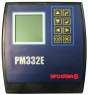 Монитор“Професионал”G1206P045G1206P04716Р24Р7.020,008.020,00ОСНОВНЫЕ ВЫСЕВАЮЩИЕ ДИСКИ:ОСНОВНЫЕ ВЫСЕВАЮЩИЕ ДИСКИ:ОСНОВНЫЕ ВЫСЕВАЮЩИЕ ДИСКИ:ОСНОВНЫЕ ВЫСЕВАЮЩИЕ ДИСКИ:КОДРАЗМЕРКУЛЬТУРА€01306065.000326x4,5КУКУРУЗА39,0001306065.000426x4,75КУКУРУЗА39,0001306065.000526x5,0КУКУРУЗА39,0001306007.006270x4,25СОЯ39,0001306007.000126x2,5ПОДСОЛНЕЧНИК39,0001306007.0064101x1,1РАПС69,0001306007.005652x2,1СВЕКЛА39,0001306007.000652x2,1СОРГО39,00Стоимость указана в Евро, с НДС 18%. Оплата производится в рублях по курсу ЦБ на день оплаты.В стоимость включены монтаж и ввод в эксплуатацию  оборудования, обучение персонала.Гарантия на оборудование: 12 месяцевСрок поставки: 30 рабочих дней с момента внесения предоплаты 20% Условия поставки: DDP г. Ярославль